Celebrating the Year of the NurseRecognition Collection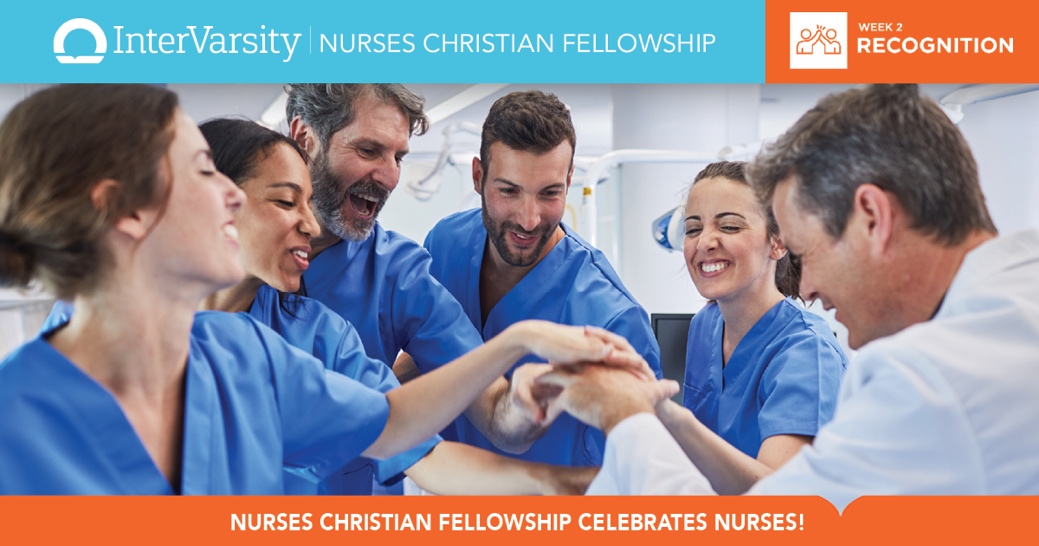 Bible StudiesRecognizing Our Calling and Identity in ChristNCF Blog Posts:Winning a DAISY Award: A God StoryNurse's Calling is ConnectingThe Spirit of Veterans DayJCN Articles:Authentic Leadership: Practices to Promote IntegrityNavigating Nursing Transitions: Joy in the Journey?Magnet Recognition: The Rush Experience